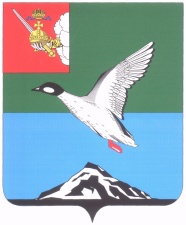 АДМИНИСТРАЦИЯ ЧЕРЕПОВЕЦКОГО МУНИЦИПАЛЬНОГО РАЙОНА Р А С П О Р Я Ж Е Н И Еот 24.11.2020							                         № 339-рг. ЧереповецОб утверждении плана проведения фактических (выездных)проверок бюджетных и казенных учреждений Череповецкого муниципального района на 2021 годВ соответствии с пунктом 5.1 статьи 32 Федерального закона от 12.01.1996 № 7-ФЗ «О некоммерческих организациях», постановлением администрации Череповецкого муниципального района от 09.11.2017 № 2933 «О порядке осуществлении контроля за деятельностью бюджетных и казенных учреждений Череповецкого муниципального района»: 	1. Утвердить прилагаемый план проведения фактических (выездных) проверок бюджетных и казенных учреждений Череповецкого муниципального района на 2021 год (далее – план).2. Контроль над выполнением пунктов 1, 2, 4-9 плана возложить на заместителя руководителя администрации района Прокофьева А.В., пункта 3 плана – на начальника экспертно-правового управления администрации района Травникову О.В.Руководитель администрации района                                            А.С. СергушевУТВЕРЖДЕНраспоряжениемадминистрации районаот 24.11.2020 № 339-рПлан проведения фактических (выездных) проверок бюджетных и казенных учрежденийЧереповецкого муниципального района на 2021 год№ п/пНаименование учреждения, подлежащего проверкеЦель проведения проверкиОснование проведения проверкиСроки проведения проверкиНаименование органа муниципального контроля1МОУ«Абакановская школа»Качество предоставления муниципальных услуг (выполнение работ), выполнение муниципального заданияПункт 5.1 статьи 32 Федерального закона от 12.01.1996 № 7-ФЗ «О некоммерческих организациях»; постановление администрации района от 09.11.2017 № 2933 «О порядке осуществлении контроля за деятельностью бюджетных и казенных учреждений Череповецкого муниципального района», Положение об управлении образования администрации района, утвержденное решением Муниципального Собрания района от 25.01.2018 № 4141 квартал 2021 годаУправление образования администрации района2МДОУ «Ирдоматский детский сад»Качество предоставления муниципальных услуг (выполнение работ)Пункт 5.1 статьи 32 Федерального закона от 12.01.1996 № 7-ФЗ «О некоммерческих организациях»; постановление администрации района от 09.11.2017 
№ 2933 «О порядке осуществлении контроля за деятельностью бюджетных и казенных учреждений Череповецкого муниципального района», Положение об управлении образования администрации района, утвержденное решением Муниципального Собрания района от  25.01.2018 № 4141 квартал 2021 годаУправление образования администрации района3МУ «МФЦ в Череповецком муниципальном районе»Оценка результатов деятельности учреждения; выявление отклонений в деятельности учреждения (соотношение плановых и фактических значений результатов, осуществление дополнительных видов деятельности при невыполнении (некачественном выполнении) основных видов деятельности, определение эффективности использования бюджетных средств при осуществлении деятельности учреждения; подтверждение соответствия качества предоставляемых муниципальных услуг (выполняемых работ)Пункт 5.1 статьи 32 Федерального закона от 12.01.1996 № 7-ФЗ «О некоммерческих организациях»; постановление администрации района от 09.11.2017 № 2933 «О порядке осуществлении контроля за деятельностью бюджетных и казенных учреждений Череповецкого муниципального района»1 квартал 2021 годаЭкспертно-правовое управление администрации района4МОУ«Малечкинскаяшкола»Качество предоставления муниципальных услуг (выполнение работ), выполнение муниципального заданияПункт 5.1 статьи 32 Федерального закона от 12.01.1996 № 7-ФЗ «О некоммерческих организациях»; постановление администрации района от 09.11.2017 № 2933 «О порядке осуществлении контроля за деятельностью бюджетных и казенных учреждений Череповецкого муниципального района», Положение об управлении образования администрации района, утвержденное решением Муниципального Собрания района от  25.01.2018 № 4142 квартал 2021 годаУправление образования администрации района5МДОУ «Малечкинский детский сад»Качество предоставления муниципальных услуг (выполнение работ), соблюдение требований законодательства при оказании платных услугПункт 5.1 статьи 32 Федерального закона от 12.01.1996 № 7-ФЗ «О некоммерческих организациях»; постановление администрации района от 09.11.2017 № 2933 «О порядке осуществлении контроля за деятельностью бюджетных и казенных учреждений Череповецкого муниципального района», Положение об управлении образования администрации района, утвержденное решением Муниципального Собрания района от  25.01.2018 № 4142 квартал 2021 годаУправление образования администрации района6МОУ «Нелазская школа»Качество предоставления муниципальных услуг (выполнение работ), выполнение муниципального заданияПункт 5.1 статьи 32 Федерального закона от 12.01.1996 № 7-ФЗ «О некоммерческих организациях»; постановление администрации района от 09.11.2017 № 2933 «О порядке осуществлении контроля за деятельностью бюджетных и казенных учреждений Череповецкого муниципального района», Положение об управлении образования администрации района, утвержденное решением Муниципального Собрания района от  25.01.2018 № 4143 квартал 2021 годаУправление образования администрации района7МДОУ «Шулмский детский сад»Качество предоставления муниципальных услуг (выполнение работ), соблюдение требований законодательства при оказании платных услугПункт 5.1 статьи 32 Федерального закона от 12.01.1996 № 7-ФЗ «О некоммерческих организациях»;  постановление администрации района от 09.11.2017 № 2933 «О порядке осуществлении контроля за деятельностью бюджетных и казенных учреждений Череповецкого муниципального района», Положение об управлении образования администрации района, утвержденное решением Муниципального Собрания района от 25.01.2018 № 4143 квартал 2021 годаУправление образования администрации района8МОУ «Шухободская школа»Качество предоставления муниципальных услуг (выполнение работ)Пункт 5.1 статьи 32 Федерального закона от 12.01.1996 № 7-ФЗ «О некоммерческих организациях»;  постановление администрации района от 09.11.2017 № 2933 «О порядке осуществлении контроля за деятельностью бюджетных и казенных учреждений Череповецкого муниципального района», Положение об управлении образования администрации района, утвержденное решением Муниципального Собрания района от 25.01.2018 № 4144 квартал 2021 годаУправление образования администрации района9МДОУ «Шухободский детский сад»Качество предоставления муниципальных услуг (выполнение работ), соблюдение требований законодательства при оказании платных услугПункт 5.1 статьи 32 Федерального закона от 12.01.1996 № 7-ФЗ «О некоммерческих организациях»;  постановление администрации района от 09.11.2017 № 2933 «О порядке осуществлении контроля за деятельностью бюджетных и казенных учреждений Череповецкого муниципального района», Положение об управлении образования администрации района, утвержденное решением Муниципального Собрания района от 25.01.2018 № 4144 квартал 2021 годаУправление образования администрации района